О числе подписей избирателей, представляемых кандидатами в свою поддержку, необходимом для регистрации кандидатов по многомандатному избирательному округу на выборах депутатов Нижнеландеховского сельского поселения Пестяковского муниципального района Ивановской области четвертого созываНа основании пункта 3 статьи 18, пункта 3 статьи 21 Закона Ивановской области от 26.11.2009 № 130-ОЗ «О муниципальных выборах» (в действующей редакции),  учитывая постановление Избирательной комиссии Ивановской области от 14.01.2016  № 176/1374-5«О возложении полномочий избирательной комиссии Нижнеландеховского сельского поселения на территориальную избирательную комиссию Пестяковского района» и численность избирателей по состоянию на 01.01.2020 по многомандатному избирательному округу №1 – 480, территориальная избирательная комиссия Пестяковского района решила:Установить, что количество подписей избирателей, представляемых кандидатами в свою поддержку, необходимое для регистрации кандидатов на выборах депутатов Нижнеландеховского сельского поселения Пестяковского муниципального района Ивановской области четвертого созыва, составляет:по многомандатному избирательному округу № 1 - 10 подписей.Установить, что максимальное количество подписей избирателей, представляемых в избирательную комиссию, составляет:  по многомандатному избирательному округу № 1 - 14 подписей.3. Разместить настоящее решение на информационном стенде территориальной избирательной комиссии Пестяковского района и в информационно-телекоммуникационной сети общего пользования «Интернет».Председатель комиссии                                                             О.В.КупоросоваСекретарь комиссии                                                                 Л.В.Аксёнова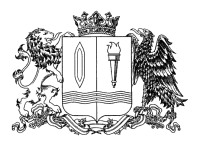 ТЕРРИТОРИАЛЬНАЯ ИЗБИРАТЕЛЬНАЯ КОМИССИЯПЕСТЯКОВСКОГО РАЙОНА 155650, Ивановская обл., п. Пестяки, ул. Ленина, д. 4телефон (49346)  2-12-54, факс (49346)  2-10-17ТЕРРИТОРИАЛЬНАЯ ИЗБИРАТЕЛЬНАЯ КОМИССИЯПЕСТЯКОВСКОГО РАЙОНА 155650, Ивановская обл., п. Пестяки, ул. Ленина, д. 4телефон (49346)  2-12-54, факс (49346)  2-10-17ТЕРРИТОРИАЛЬНАЯ ИЗБИРАТЕЛЬНАЯ КОМИССИЯПЕСТЯКОВСКОГО РАЙОНА 155650, Ивановская обл., п. Пестяки, ул. Ленина, д. 4телефон (49346)  2-12-54, факс (49346)  2-10-17Р Е Ш Е Н И ЕР Е Ш Е Н И ЕР Е Ш Е Н И Е29.06.2020 года№ 66-298п. Пестяки 